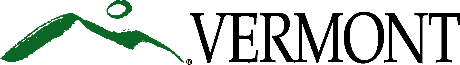 Vermont Department of Environmental Conservation	Agency of Natural ResourcesForm 430 Request for Funds
(for Agreements with Match)Form must be filled out entirely before payment is released

Grant payments should be made using ANR Online. For guidance on this process please click here.	                             *Number of payment request(s) made under this grant Approvals for Payment Signed by:The Grantee certifies that deliverables being billed, and any match documented on this invoice have been completed as outlined in the grant agreement.Grantee Name: Grant #:*Payment #:Amount Requested:$Performance Measure and
 Submitted Deliverable(s)Budget AmountAmount Requested 
for This SubmissionTotal Match for This Submission(If applicable, usetotal from Form 430-M)1 -$$$2 -$$$3 -$$$4 -$$$5. – Final Report$$$Total$$$ Grantee      Signature:Date: Signer’s Title: